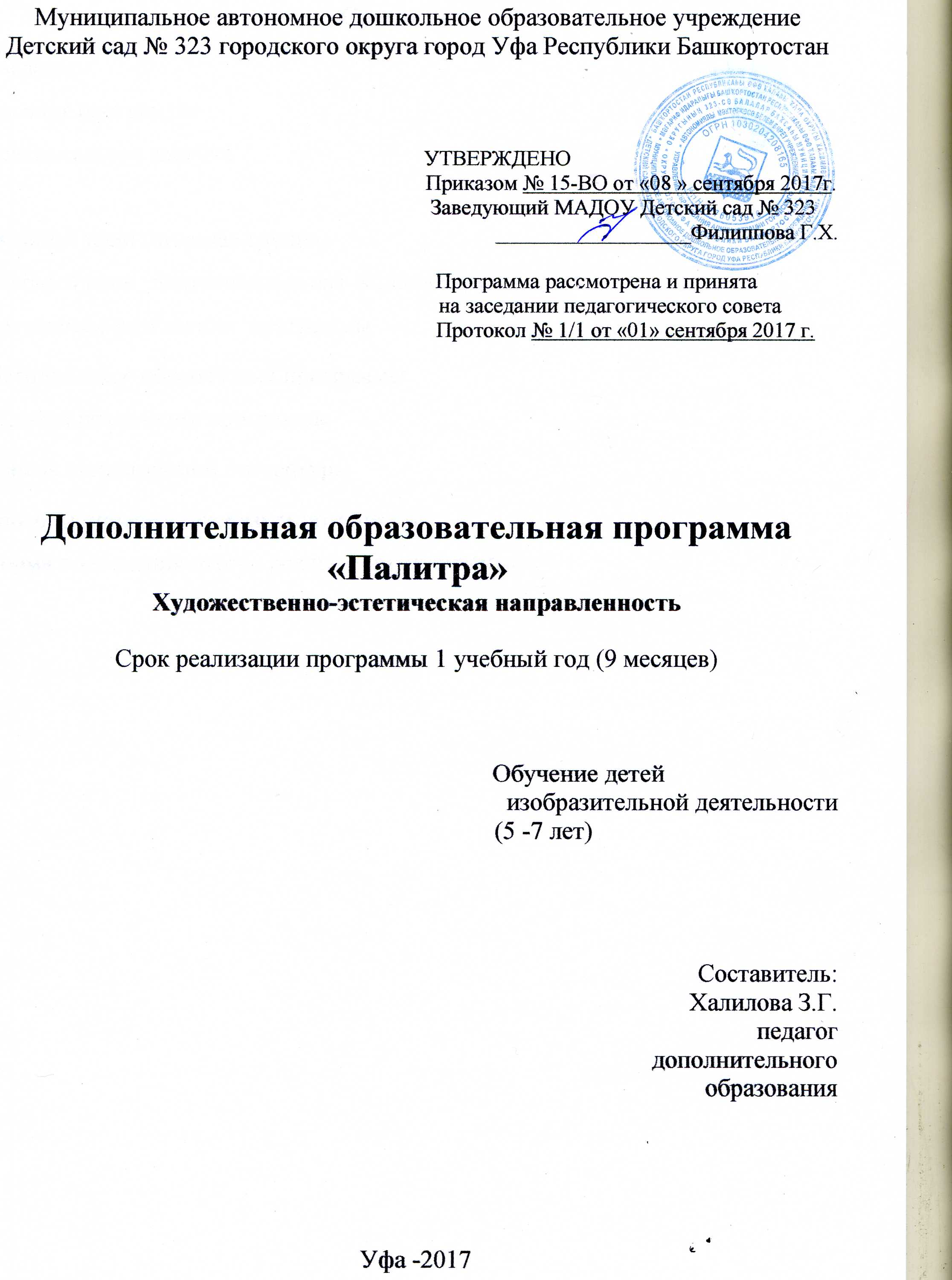 СодержаниеВведениеАктуальность.Дошкольный возраст характеризуется возрастающей познавательной активностью, интересом к окружающему миру, стремлением к наблюдению, сравнению, способностью детей осознавать поставленные перед ними цели.
Изобразительная деятельность с использованием нетрадиционной, художественной техники изобразительного искусства дает возможность для развития творческих способностей дошкольников. Важность данной темы заключается в том, что развитие моторики у детей дошкольного возраста позволяет сформировать координацию движений пальцев рук, развить речевую и умственную деятельность и подготовить ребенка к школе. Готовность ребенка к школьному обучению в значительной мере определяется его сенсорным развитием. Исследования, проведенные психологами, показали, что большая часть трудностей, возникающих перед детьми в ходе начального обучения (особенно в первом классе), связана с недостаточной точностью и гибкостью восприятия. В результате возникают искажения в написании букв, построении рисунка, неточности в изготовлении поделок.Проблема развития детского творчества в настоящее время является одной из наиболее актуальных проблем, ведь речь идет о важнейшем условии формирования индивидуального своеобразия личности уже на первых этапах ее становления. Новизной и отличительной особенностью программы является развитие у детей творческого и исследовательского характеров, пространственных представлений, некоторых физических закономерностей, познание свойств различных материалов, овладение разнообразными способами практических действий, приобретение ручной умелости и появление созидательного отношения к окружающему.Необходимость в создании данного направления существует, так как она рассматривается как многосторонний процесс, связанный с развитием у детей творческих способностей, фантазии, внимания, логического мышления и усидчивости.Выбор нетрадиционных техник в изготовлении общей работы в качестве основного приёма, оказывает наилучшее воздействие, и способствует развитию  атмосферы сотворчества в процессе создания единого коллективного продукта. Игротворчество выступает как стимулятор интереса к изобразительной деятельности и развивает коммуникативную культуру дошкольников. Паспорт программы Пояснительная запискаНаправленность программы: художественно‑эстетическое развитие. Новизна дополнительной программы: новизна данной программы заключается в том, что она предусматривает художественно‑эстетическое развитие у детей дошкольного возраста  с учетом их возрастных особенностей. Педагогическая целесообразность: построение программы для каждого возрастного периода ориентировано на удовлетворение ведущей потребности и основано на развитии ведущего психического процесса или сферы психики.     Цель программы:Развитие самостоятельности, творчества, индивидуальности детей, художественных способностей путем экспериментирования с различными материалами, нетрадиционных техник; формирование художественного мышления и нравственных черт личности, эмоциональной отзывчивости к прекрасному.
Задачи:Обучать приемам нетрадиционной техники рисования и способам изображения с использованием различных материалов.Учить детей видеть и понимать прекрасное в жизни и искусстве, радоваться красоте природы, произведений классического искусства, Подводить детей к созданию выразительного образа при изображении предметов и явлений окружающей деятельности.Формировать умение оценивать созданные изображения.Развивать эмоциональную отзывчивость при восприятии картинок, иллюстраций. Обращать внимание детей на выразительные средства, учить замечать сочетание цветов.Развивать творческие способности детей.Воспитывать у детей интерес к изобразительной деятельности.Воспитывать культуру деятельности, формировать навыки сотрудничества. Отличительные особенности данной программы:Новизной и отличительной особенностью программы является развитие у детей творческого и исследовательского характеров, пространственных представлений, некоторых физических закономерностей, познание свойств различных материалов, овладение разнообразными способами практических действий, приобретение ручной умелости и появление созидательного отношения к окружающему.Используемые нетрадиционные техникиТычок жесткой полусухой кистью.Средства выразительности: фактурность окраскиМатериалы: жесткая кисть, гуашь, бумага любого цвета и формата, либо врезанный силуэт пушистого или колючего животногоСпособ получения изображения: Ребенок опускает в гуашь кисть и ударяет ею по бумаге, держа вертикально. При работе кисть в воду не опускается. Таким образом заполняется весь лист, контур или шаблон. Получается имитация фактурности пушистой или колючей поверхности.Рисование пальчиками.Средства выразительности: пятно, точка, короткая линия, цвет.Материалы: мисочки с гуашью, плотная бумага любого цвета, небольшие листы, салфетки.Способ получения изображения: Ребенок опускает в гуашь пальчик и наносит точки, пятнышки на бумагу. На каждый пальчик набирается краска разного цвета. После работы пальчики вытираются салфеткой, затем гуашь смывается.Оттиск поролоном.Средства выразительности: пятно, фактура, цвет.Материалы: мисочка либо пластиковая коробочка, в которую вложена штемпельная подушечка из тонкого поролона, пропитанного гуашью, плотная бумага любого цвета и размера, кусочки поролона.Способ получения изображения: Ребенок прижимает печатку к штемпельной подушечке с краской и наносит оттиск бумагу. Для получения другого цвета меняется и мисочка, и поролон.Оттиск печатками из ластикаСредства выразительности: пятно, фактура, цвет.Материалы:  мисочка либо пластиковая коробочка, в которую вложена штемпельная подушечка из тонкого поролона, пропитанного гуашью, плотная бумага любого цвета и размера,печатки из ластика (их педагог может изготовить сам, прорезая рисунок на ластике с помощью ножа или бритвенного лезвия).Способ получения изображения: Ребенок прижимает печатку к штемпельной подушечке с краской и наносит оттиск бумагу. Для получения другого цвета нужно взять другие мисочку и печатку.Восковые мелки (свеча) + акварельСредства выразительности: цвет, линия, пятно, фактураМатериалы: восковые мелки (Свеча), плотная белая бумага, акварель, кистиСпособ получения изображения: Ребенок рисует восковыми мелками (свечой) на белой бумаге. Затем закрашивает лист акварелью в один или несколько цветов. Рисунок мелками (свечой) остается не закрашенны.Печать по трафаретуСредства выразительности: пятно, фактура, цвет.Материалы:  мисочка либо пластиковая коробочка, в которую вложена штемпельная подушечка из тонкого поролона, пропитанного гуашью, плотная бумага любого цвета, тампон из поролона (в середину квадрата кладут шарик из ткани или поролона и завязывают углы квадрата ниткой), трафареты из проолифенного картона либо прозрачной пленки.Способ получения изображения: Ребенок прижимает печатку или поролоновый тампон к штемпельной подушечке с краской и наносит оттиск бумагу с помощью трафарета. Чтобы изменить цвет, берутся другие тампон и трафарет.Монотипия предметнаяСредства выразительности: пятно, цвет, симметрия.Материалы: плотная бумага любого цвета, кисти, гуашь или акварель.Способ получения изображения: Ребенок складывает лист бумаги вдвое и на одной его половине рисует половину изображаемого предмета (предметы выбираются симметричные). После рисования каждой части предмета, пока не высохла краска, лист снова складывается пополам для получения отпечатка. Затем изображение можно украсить, так же складывая лист после рисования нескольких украшений.Кляксография обычнаяСредства выразительности: пятно.Материалы: бумага, тушь либо жидко разведенная гуашь в мисочке, пластиковая ложечка.Способ получения изображения: Ребенок зачерпывает гуашь пластиковой ложечкой и выливает ее на бумагу. В результате получаются пятна в произвольном порядке. Затем лист накрывается другим листом и прижимается (можно согнуть исходный лист пополам, на одну половину капнуть тушь, а другой его прикрыть). Далее верхний лист снимается, изображение рассматривается, определяется, на что оно похоже. Недостающие детали дорисовываются.Кляксография с трубочкойСредства выразительности: пятно.Материалы: бумага, тушь либо жидко разведенная гуашь в мисочке, пластиковая ложечка.Способ получения изображения: Ребенок зачерпывает гуашь пластиковой ложечкой и выливает ее на лист, делая небольшое пятно (капельку). Затем на это пятно дует из трубочки так, чтобы ее конец не касался ни пятна, ни бумаги. При необходимости процедура повторяется. Недостающие детали дорисовываются.Отпечатки листьевСредства выразительности: фактура, цвет.Материалы: бумага, листья разных деревьев, гуашь, кисти.Способ получения изображения: Ребенок покрывает листок дерева красками разных цветов, затем прикладывает окрашенной стороной для получения отпечатка. Каждый раз берется новый лист. Черешки у листьев можно дорисовать кистью.Монотипия пейзажнаяСредства выразительности: пятно, тон, вертикальная симметрия, изображение пространства в композиции.Материалы: бумага, кисти, гуашь либо акварель, влажная губка, кафельная плитка.Способ получения изображения: Ребенок складывает лист пополам. На одной половине листа рисует пейзаж, на другой получается его отражение в озере, реке. Пейзаж выполняется быстро, чтобы краски не успели высохнуть. Половина листа, предназначенная для отпечатка, протирается влажной губкой. Исходный рисунок, после того как с него сделан оттиск, оживляется красками, чтобы он сильнее отличался от отпечатка. Для монотипии также можно использовать лист бумаги и кафельную плитку. На последнюю наносится рисунок краской, затем она накрывается влажным листом бумаги. Пейзаж получается размытым.Рисунки из ладошкиСредства выразительности: пятно, цвет, фантастический силуэт.Материалы: гуашь или акварель, кисть, простой карандаш, ладошка ребенка, любая бумага.Способ получения изображения: Растопырив пальчики, ребёнок прикладывает ладошку к листу бумаги и обводит простым карандашом. Используя различные линии, ребенок дорисовывает  необходимый рисунок. Затем раскрашивает изображение красками.Второй способ: ребенок опускает в гуашь ладошку, или окрашивает её с помощью кисточки и делает отпечаток на бумаге, затем дорисовывают созданный образ. После работы руки вытираются салфеткой, затем гуашь легко смывается.Воздушные напыление (набрызг).Средства выразительности: яркие цвета, набрызг по всему листу.Материалы: зубная щетка, акварельные или гуашевые краски, стека, силуэты предметов, животных, птиц (а так же можно использовать засушенные листики и травинки); фартук или старая рубашка.Способ получения изображения: Ребенок  красиво располагает на бумаге любой предмет (главное, чтобы он был не очень большим и имел характерную форму). Обмакивает кисть в какую – нибудь краску и наносит ее на щетку. Стряхивает лишнюю воду, чтобы не было клякс. Чем гуще краска, тем лучше. Проводит стекой по щетинкам, направляя летящие брызги на листок и ровно закрашивает всю картину. Затем убирает предмет. Можно продолжить процесс разбрызгивания, используя другую гуашь, стеку и карандаш.Граттаж (пер. с франц. «скрести, царапать»)Средства выразительности: линия, цвет, фактура.Материалы: лист бумаги, свеча, гуашь, жидкое мыло, черная тушь, палочки для процарапывания (можно использовать спицу для вязания).Способ получения изображения: Покрыть весь лист любой цветной гуашью (можно использовать несколько цветов или цветной картон)Всю поверхность листа натереть свечой.Покрыть черной тушью, чтобы тушь не сворачивалась на парафине, добавить в нее жидкое мыло (1 капля мыла на столовую ложку туши).Рисование мыльными пузырямиСредства выразительности: цветные круги.Материалы: шампунь, гуашь, лист бумаги, трубочка для коктейля, тонкая кисточка (фломастеры).Способ получения изображения: Педагог в баночку с гуашью вливает шампунь, добавляет немного воды, все хорошо размешивает – раствор готов. Вставляет трубочку в стаканчик. Ребенок начинает дуть в трубочку до тех пор, пока не образуется пышная пена. Затем стаканчик с  пеной накрывается листом бумаги – получается изображение. Можно приложить лист к стаканчикам с другими цветами гуаши. Когда изображение подсохнет, педагог предлагает дорисовать недостающие детали.ПластинографияМатериалы: пластилин, плотный картон, трафареты, материалы для украшения- бусы, бисер , пуговицы и т.д.Способ работы: готовится плотный картон с нанесенным на него контурным изображением. Ребенок подбирая цвета выкладывает это изображение пластилином. В конце декорирует свою работу бросовым материалом.Формы и режим занятийГрупповые занятия проводятся  2 раза в неделю, во вторую половину дня.Учебный план (старшая группа) Учебный план (подготовительная  к школе группа) Ожидаемые результаты  программыПланируемые результаты	В ФГОС ДО четко определено, что развитие ребенка не является объектом измерения и оценки.	Системные особенности дошкольного образования делают неправомерными требования от ребенка конкретных образовательных достижений, поэтому результаты освоения Программы представлены в виде целевых ориентиров дошкольного образования.Целевые ориентиры освоения дополнительной общеобразовательной программы Ребенок хорошо умеет рисовать ладошкой, пальчиками и ватными палочкамиФантазирует и создает необычные образы, использую мятую бумагу и поролонОтщипывает пластилин и аккуратно наносит его на поверхность картона: прижимая, размазывая и сглаживая егоСоздает выразительные образы использую изученные техники рисованияИспользует сочетание цветов и оттенков для создания выразительного образаПлодотворно взаимодействует с другими детьми и педагогом во время выполнения коллективных работМожет комбинировать в своей работе несколько видов нетрадиционных техник в одной работеПредметные результаты: Сформированность у детей познавательных процессов посредством развития мелкой мотроики рук и художественно‑эстетического восприятия окружающего мира.Личностные результаты: раскрыты индивидуальные особенности каждого ребенка.Метапредметные  результаты: развитие мелкой мотроики рук и художественно‑эстетическое восприятие окружающего мира.Методическое обеспечение программыКалендарно-тематическое планирование(старшая группа)Календарно-тематическое планированиеподготовительная  к школе группаУсловия реализации программыПособия:- наглядный демонстрационный материал по темам.- предметные игрушки.- раздаточный материал по темам.- настольно-печатные игры.-дидактические игрушки для сюрпризных моментов.Оборудование:-стол -стулья по количеству детей-магнитная доска-природный материал (листья, глина, песок, палочки и т.п.)-художественные тексты-демонстрационный материал-фигурки животных-гербарии-коллекция камней-ватные палочки, штампы, губки.Материально-техническое оснащение:-музыкальный центр;-компьютер;-Мультимедийное оборудование.Наглядные пособия.Список используемой литературыГрибовская А.А. «Коллективное творчество дошкольников»; Москва творческий центр 2014гГрибовская А.А. «Ознакомление дошкольников с графикой и живописью»; методическое пособие; Москва 2014гДавыдова Г.Н. «Нетрадиционные техники рисования в детском саду»; Москва 2008гДолженко Г.И. «100 поделок из бумаги» ;Академия развития 2011гКомарова Т.С. «Обучение дошкольников технике рисования»; учебное пособие к Программе под редакцией Васильевой М.А. 2015г Лыкова И.А. программа «Изобразительная деятельность в детском саду. Подготовительная группа»; Москва. «Карапуз – дидактика» 2007г.Лыкова И.А. программа «Изобразительная деятельность в детском саду. Старшая группа»; Москва. «Карапуз – дидактика» 2007г.Ремезова Л.А. «Играем с цветом»; Москва «Школьная пресса» 2014гУтробина К.К. «Увлекательное рисование методом тычка с детьми 3-7 лет»;Москва издательство «ГНОМ и Д» 2011гШвайко Г. С. Программа «Занятия по изобразительной деятельности в детском саду. Старшая группа» Москва – Владос 2013гФатеева А.А. «Рисуем без кисточки»; Академия развития 2016гСпособы определения результативностиПедагогическое наблюдение Форма подведения итогов реализации  программы Итоговое открытое занятие,  фото презентация .Введение Паспорт программы Пояснительная запискаУчебный план (старшая группа)Учебный план (подготовительная  к школе группа)Ожидаемые результаты  программыМетодическое обеспечение программыУсловия реализации программыСписок используемой литературыСпособы определения результативности Форма подведения итогов реализации  программыДополнительная  образовательная   программапо  изобразительному искусству«Палитра»Составитель программыХалилова З.Г.Нормативный срок освоения программы1 год  Направленность программыхудожественно‑эстетическое развитиеУчреждениеМуниципальное  автономное  дошкольное образовательное  учреждение   Детский сад № 323город Уфа Республика БашкортостанЮридический /фактический адрес450104, Республика Башкортостан, город Уфа, Октябрьский район, улица Российская 41, корпус 4.Заказчикродители  (законные представители)ЦельРазвитие самостоятельности, творчества, индивидуальности детей, художественных способностей путем экспериментирования с различными материалами, нетрадиционных техник; формирование художественного мышления и нравственных черт личности, эмоциональной отзывчивости к прекрасному.ЗадачиОбучать приемам нетрадиционной техники рисования и способам изображения с использованием различных материалов.Учить детей видеть и понимать прекрасное в жизни и искусстве, радоваться красоте природы, произведений классического искусства, Подводить детей к созданию выразительного образа при изображении предметов и явлений окружающей деятельности.Формировать умение оценивать созданные изображения.Развивать эмоциональную отзывчивость при восприятии картинок, иллюстраций. Обращать внимание детей на выразительные средства, учить замечать сочетание цветов.Развивать творческие способности детей.Воспитывать у детей интерес к изобразительной деятельности.Воспитывать культуру деятельности, формировать навыки сотрудничества. Ожидаемые  результаты программысамостоятельно использовать нетрадиционные материалы и инструменты, владеть навыками нетрадиционной техники рисования и применять их;самостоятельно передавать  композицию, используя  технику нетрадиционного рисования;выражать свое отношение к окружающему миру через рисунок;давать мотивированную оценку результатам своей деятельности;проявлять интерес к изобразительной деятельности друг друга.Основания для разработки программы-  Конституция Российская Федерации - Конвенция о правах ребенка- Закон № 273- ФЗ « Об образовании в Российской Федерации  »- Федеральный государственный образовательный стандарт дошкольного образования № 1155от 17.10.2013 г.- СанПиН 2.4.1.  3049-13- Устав МАДОУ Детский сад № 323-Положение  о платных образовательных  дополнительных услугах.ГруппаВозрастСрок реализацииКоличество занятий в неделюКоличествочасов в неделюколичество часов в возрастной группев месяцколичество занятий в годстаршая группа5-6 лет1 год2 раза
 в неделю45 
мин3 часа в  месяц68 занятий 
в годподготовительная  к школе группа6-7 лет1 год2 раза 
в неделю1 час4 часа в  месяц68 занятий 
в годТемя занятияМесяцКол-во занятийКол-во часов«Знакомство с нетрадиционными техниками изображения»Сентябрь31 час 
5 минПутешествие по радугеСентябрь31 час 
5 минОсенние листья (печатание листьями)Октябрь31 час 
5 мин«Люблю березку русскую» (отпечатки листьями)Октябрь31 час 
5 минОсеннее дерево Тычок жесткой кистьюНоябрь31 час 
5 мин«Зимние узоры»Восковая свеча, акварель.Ноябрь31 час 
5 мин«Зима в городе» коллективная работа Аппликация+ рисование.Декабрь31 час 
5 мин«Овечка»Из ватных дисков(палочек)Декабрь31 час 
5 мин«Снегири на ветке»Рисование способом тычка и набрызгаДекабрь245 мин«Зимний лес»МонотипияЯнварь31 час 
5 минСнежная семья Рисование способом тычка+ аппликацияЯнварь31 час 
5 мин«Снежинки» (рисование восковыми мелками и сольюЯнварь245 минПодсолнухиРисование пальчикамиФевраль31 час 
5 мин«Матрешка»(пластилинография)Февраль245 мин«Грустный дождик». АкварельФевраль31 час 
5 минРазноцветные бабочкиМонотипияМарт31 час 
5 минРисование – экспериментирование «Дорисуй»МонотипияМарт31 час 
5 мин«Фруктовая мозаика» (восковые мелки, акварель)Апрель245 мин«Фантазия»Экспериментирование с цветомАпрель31 час 
5 мин«Медвежонок» (рисование поролоном)Апрель31 час 
5 мин«Рамочка для фото»Бросовый материалМай31 час 
5 минРисование точкамиМай31 час 
5 минПоделки из бумажных полосМай31 час 
5 мин68 занятий в год68 занятий в год68 занятий в год68 занятий в годТемя занятияМесяцКол-во занятийКол-во часов«Знакомство с нетрадиционными техниками изображения». 
«Этот разноцветный мир»«Птицы прилетели»Рисование поролоновым тычкомСентябрь31 час 
30 мин«Букет» Рисование мыльными пузырямиСентябрь31 час 
30 мин«Роскошный платок»Узелковый батикСвободная роспись по тканиОктябрь31 час 
30 мин«Космическое путешествие»Октябрь31 час 
30 мин«Гусенички из ватных дисков» рисование + аппликацияНоябрь31 час 
30 мин«Эти веселые зверята»Аппликация из тканиНоябрь31 час 
30 мин«Подводный мир»Монотипия + аппликацияДекабрь31 час 
30 мин«Фантазия»Экспериментирование с цветомДекабрь31 час 
30 мин«Зимние узоры»Восковая свеча, акварель.Декабрь21«Зима в городе» коллективная работа Аппликация+ рисование.Январь31 час 
30 мин«Овечка»Из ватных дисков(палочек)Январь31 час 
30 мин«Снегири на ветке»Рисование способом тычка и набрызгаЯнварь21«Зимний лес»МонотипияФевраль31 час 
30 минСнежная семья Рисование способом тычка+ аппликацияФевраль21«Снежинки» (рисование восковыми мелками и сольюФевраль31 час 
30 мин«Медвежонок» (рисование поролоном)Март31 час 
30 мин«Рамочка для фото»Бросовый материалМарт31 час 
30 минРисование точкамиАпрель21«Грустный дождик». АкварельАпрель31 час 
30 минРазноцветные бабочкиМонотипияАпрель31 час 
30 минРисование – экспериментирование «Дорисуй»МонотипияМай31 час 
30 мин«Фруктовая мозаика» (восковые мелки, акварель)Май31 час 
30 мин«Фантазия»Экспериментирование с цветомМай31 час 
30 мин68 занятий в год68 занятий в год68 занятий в год68 занятий в годТемаПрограммное содержаниеТехника материал «Знакомство с нетрадиционными техниками изображения». 
Развивать у детей интерес к творческой деятельности. Помочь детям почувствовать свойства изобразительных материалов, способы использования и их выразительные возможности при создании рисунка. Развивать чувство композиции, цветовосприятие, творческое мышление. Формировать практические навыки работы с различными инструментами. Белые листы бумаги разного формата, гуашь, палитра, кисти разных размеров, цветные карандаши, простой карандаш, подставка под кисти и карандаши, материалы и инструменты для нетрадиционной техники.Путешествие по радугеПознакомить с чудесным свойством цвета преображать окружающий мир, с теплыми и холодными цветамиБелые листы бумаги разного формата, гуашь, палитра, кисти разных размеров. Цветовые схемы. Осенние листья (печатание листьями)«Люблю березку русскую» (отпечатки листьями)Познакомить с техникой печатания листьями. Развивать цветовосприятие. Учить смешивать краски прямо на листьях или тампоном при печати. Продолжать знакомить с техникой печатания листьями. Развивать цветовосприятие. Учить смешивать краски прямо на листьях. Учить видеть красоту русской природы. Воспитывать бережное отношение к природе; аккуратность при выполнении работы.
 Гуашь, сухие листья березы, кисть, вода. Большие листы для коллективной работы ватман.
Осеннее дерево Тычок жесткой кистьюПодсолнухиРисование пальчикамиСовершенствовать умение в даннойтехнике. Развивать чувство ритма, композиции, воображение. Воспитывать аккуратность.илиУпражнять в рисованиипальчиками. Учить рисовать стебель и листья подсолнуха используя разный нажим на кисть.Жесткая кисть, гуашь, салфетки, лист А-3Листы с нарисованным кругом илепестками, гуашь, кисти, салфетки.«Матрешка»(пластилинография)  Формировать навыки работы с пластилином, развивать интерес к художественной деятельности. Обучать умению ориентироваться на листе бумаги. Развивать мелкую моторику, координацию движений рук, глазомера. Воспитывать усидчивость, аккуратность в работе, желание доводить начатое дело до конца. Развивать художественное творчество, эстетические чувства. Пластилин, дощечка, салфетка, контурное изображение матрешки, материал для оформления: бисер, поетки, пуговицы. «Грустный дождик». АкварельУчить передавать образ дождя, ограниченная палитра. Акварель. Закрепить умение работать с палитрой. Закрепить знания о холодных и теплых цветах. Беседа о передаче чувств через иллюстративный материалАкварель, палитры, поролоновые губки для смачивания листа, кисти разных размеров.Разноцветные бабочкиМонотипияРисование – экспериментирование «Дорисуй»МонотипияПознакомить с техникой монотипии, закрепить умения использовать технику монотипия Познакомить детей с симметрией, на примере бабочки. Развивать пространственное мышление.Создание образов использую технику – монотипия. Развивать творческое воображение.Гуашь, палитры, кисти, лист А-4 Силуэты симметричных, ассиметричных предметов.«Фруктовая мозаика» (восковые мелки, акварель)Продолжать учить составлять натюрморт из фруктов, определять форму, величину, цвет и расположение различных частей, отображать эти признаки в рисунке. Упражнять в аккуратном закрашивании изображений фруктов восковыми мелками, создании созвучного тона с помощью акварели.Акварель, восковые мелки , кисти, фрукты, овощи и предметы для составления натюрморта.«Фантазия»Экспериментирование с цветомПознакомить с новой техникой создания абстрактных картин, развивать чувство цвета, умение видеть прекрасное в необычных вещах, развивать творческое воображение.ПВА, лист – А-3, нитки, гуашь, палитры. Кисти разных размеров.«Зимние узоры»Восковая свеча, акварель.Создание фантастических сюжетов. Закрепить свойства акварели, умение смешивать краски на листе. Познакомить детей с техникой нанесения соли на мокрый акварельный рисунок. Развивать воображениеСвечи, акварельные краски, соль,губки.«Зима в городе» коллективная работа Аппликация+ рисование.Совершенствовать умения сочетать в своей работе несколько разных техник. Развивать чувство композиции.Лист ватмана, цветная бумага, клей, ватные диски, ножницы, салфетки, гуашь, кисти.«Овечка»Из ватных дисков(палочек)Создание символа года, с помощью ватных дисков или палочекВатные диски, ватные палочки, клей, ножницы, «глазки» для оформления поделки, тесьма, фламастеры.«Снегири на ветке»Рисование способом тычка и набрызгаФормировать у детей обобщённое представление о птицах. Упражнять в рисовании снегирей способом тычка. : Познакомить  с нетрадиционной техникой рисования зубными щетками для создания заснеженной погодыЛист, гуашь, две кисточки, маленький листочек для проверки цвета, зубные щетки, палочки, салфетки.«Зимний лес»МонотипияУчить рисовать зимний лес гуашью с жидким мылом по оргстеклу; учить переносить рисунок на мокрый фон с оргстекла; делать дорисовки; развивать познавательный интерес, чуткость к восприятию красоты зимнего пейзажа.Оргстекло, гуашь, жидкое мыло, альбомный лист, крупные тампоны для смачивания водой поверхности листаСнежная семья Рисование способом тычка+ аппликацияУчить рисовать снеговиков разных размеров, закрепить приёмы изображения круглых форм в различных сочетаниях, совершенствовать технику рисования тычком. Завершение образа снеговика созданием деталей из цветной бумаги(метла, ведро, морковь и.т.д.)Лист, гуашь, две кисточки, маленький листочек для проверки цвета, салфетки, цветная бумага, ножницы, клей.  «Снежинки» (рисование восковыми мелками и сольюПродолжать знакомить детей с новыми нетрадиционными техниками: рисование восковым мелом и солью. Развивать фантазию, воспитывать эстетическое восприятие. 
Белые листы бумаги, акварель, восковые мелки, соль, салфетки, кисть, баночка с водой«Медвежонок» (рисование поролоном)Помочь детям освоить новый способ изображения – рисование поролоновой губкой, позволяющий наиболее ярко передать изображаемый объект, характерную фактурность его внешнего вида. Продолжать рисовать крупно, располагать изображение в соответствии с размером листа. Развивать творческое воображение детей, создавать условия для развития творческих способностей Поролоновые печатки, гуашь, бумага любого цвета и формата либо вырезанный силуэт животного.«Рамочка для фото»Бросовый материал Учить детей создавать на картоне композицию из бросового и природного материала -макарон, гороха. Развивать чувство ритма и композиции. Продолжать формировать аппликативные умения в приложении к творческой задаче. Воспитывать художественный вкус.Природный и бросовый материал, клей, ножницы, плотный картон вырезанный в форме рамочкиРисование точкамиПознакомить детей с новым способом нетрадиционного рисования- рисование точками. Развивать умение самостоятельно подбирать сюжет для своего рисунка, делать предварительный набросок простым карандашом. Развивать воображение , создать условия для развития творческих способностей.Ватные палочки, гуашь, тонкая кисть, простой карандаш, тонированные листы и трафареты.Поделки из бумажных полосПознакомить с новым способом изготовления поделок из бумажных полос, закрепить умение работать с трафаретом, вырезать предметы сложной формы по контуру. Развивать самостоятельность и творчество.Цветная бумага, ножницы, клей, простой карандаш, заготовки для вырезания, трафареты, бросовый материал для оформления работ.ТемаПрограммное содержаниеТехника материал «Знакомство с нетрадиционными техниками изображения». 
Развивать у детей интерес к творческой деятельности. Помочь детям почувствовать свойства изобразительных материалов, способы использования и их выразительные возможности при создании рисунка. Развивать чувство композиции, цветовосприятие, творческое мышление. Формировать практические навыки работы с различными инструментами. Белые листы бумаги разного формата, гуашь, палитра, кисти разных размеров, цветные карандаши, простой карандаш, подставка под кисти и карандаши, материалы и инструменты для нетрадиционной техники.«Этот разноцветный мир»«Птицы прилетели»Рисование поролоновым тычкомЗакрепить умение рисовать поролоновым тычком по трафарету, гармонично подбирать цвета для своего рисунка. Развивать чувство формы цвета, композиции. Вызвать желание составить коллективную композицию.Поролоновые тычки, гуашь, трафареты, кисти разных размеров, ножницы, клей, ватман, тонированная, белая, цветная бумага.«Букет» Рисование мыльными пузырямиПознакомить детей с новой техникой нетрадиционного рисования мыльными пузырями. Закрепить умение подбирать цвета для своей  композиции. .Воспитывать эстетический вкусГуашь, жидкое мыло, трубочки, стаканчики для разведения краски . лист А- 4 «Роскошный платок»Узелковый батикСвободная роспись по тканиПознакомить детей с техникой батик- рисование по ткани. Развивать чувство цвета, желание создать красивый подарок.Краски для батика, ткань нитки тонкие кисти, рамки для натягивания ткани.«Космическое путешествие»Закрепить знания детей о разных техниках рисования и умение совмещать их в одной работе.(рисование пальчиками, набрызг, рисование по мокрому слою, печать поролоновыми губками) Развивать творческое воображение, самостоятельность и умение составлять композицию.Листы А-3, кисти гуашь, акварель, губки поролоновые, зубные щетки, трафареты картонные кругов, фломастеры.«Гусенички из ватных дисков» рисование + аппликацияСовершенствовать умения сочетать в своей работе несколько разных техник. Развивать чувство композиции, цвета.Листы А-3, кисти гуашь, акварель, ватные диски, клей фломастеры.«Эти веселые зверята»Аппликация из тканиЗакрепить умение работать с трафаретом вырезать не сложные фигуры из ткани, составлять самостоятельно, из элементов, опираясь на схему забавных зверюшек. Ткань, ножницы, клей, пуговки, бусинки, поетки, коробки из под конфет (рамочки)«Подводный мир»Монотипия + аппликацияЗакрепить умение работать в техники – монотипии используя для фона стекло или файл, сочетать в одной работе разные техники. Развивать творческое воображение.Оргстекло (файл), гуашь, кисти разных размеров, цветная бумага, клей«Фантазия»Экспериментирование с цветомПознакомить с новой техникой создания абстрактных картин, развивать чувство цвета, умение видеть прекрасное в необычных вещах, развивать творческое воображение.ПВА, лист – А-3, нитки, гуашь, палитры. Кисти разных размеров.«Зимние узоры»Восковая свеча, акварель.Создание фантастических сюжетов. Закрепить свойства акварели, умение смешивать краски на листе. Познакомить детей с техникой нанесения соли на мокрый акварельный рисунок. Развивать воображениеСвечи, акварельные краски, соль,губки.«Зима в городе» коллективная работа Аппликация+ рисование.Совершенствовать умения сочетать в своей работе несколько разных техник. Развивать чувство композиции.Лист ватмана, цветная бумага, клей, ватные диски, ножницы, салфетки, гуашь, кисти.«Овечка»Из ватных дисков(палочек)Создание символа года, с помощью ватных дисков или палочекВатные диски, ватные палочки, клей, ножницы, «глазки» для оформления поделки, тесьма, фламастеры.«Снегири на ветке»Рисование способом тычка и набрызгаФормировать у детей обобщённое представление о птицах. Упражнять в рисовании снегирей способом тычка. : Познакомить  с нетрадиционной техникой рисования зубными щетками для создания заснеженной погодыЛист, гуашь, две кисточки, маленький листочек для проверки цвета, зубные щетки, палочки, салфетки.«Зимний лес»МонотипияУчить рисовать зимний лес гуашью с жидким мылом по оргстеклу; учить переносить рисунок на мокрый фон с оргстекла; делать дорисовки; развивать познавательный интерес, чуткость к восприятию красоты зимнего пейзажа.Оргстекло, гуашь, жидкое мыло, альбомный лист, крупные тампоны для смачивания водой поверхности листаСнежная семья Рисование способом тычка+ аппликацияУчить рисовать снеговиков разных размеров, закрепить приёмы изображения круглых форм в различных сочетаниях, совершенствовать технику рисования тычком. Завершение образа снеговика созданием деталей из цветной бумаги(метла, ведро, морковь и.т.д.)Лист, гуашь, две кисточки, маленький листочек для проверки цвета, салфетки, цветная бумага, ножницы, клей.  «Снежинки» (рисование восковыми мелками и сольюПродолжать знакомить детей с новыми нетрадиционными техниками: рисование восковым мелом и солью. Развивать фантазию, воспитывать эстетическое восприятие. 
Белые листы бумаги, акварель, восковые мелки, соль, салфетки, кисть, баночка с водой«Медвежонок» (рисование поролоном)Помочь детям освоить новый способ изображения – рисование поролоновой губкой, позволяющий наиболее ярко передать изображаемый объект, характерную фактурность его внешнего вида. Продолжать рисовать крупно, располагать изображение в соответствии с размером листа. Развивать творческое воображение детей, создавать условия для развития творческих способностей Поролоновые печатки, гуашь, бумага любого цвета и формата либо вырезанный силуэт животного.«Рамочка для фото»Бросовый материал Учить детей создавать на картоне композицию из бросового и природного материала -макарон, гороха. Развивать чувство ритма и композиции. Продолжать формировать аппликативные умения в приложении к творческой задаче. Воспитывать художественный вкус.Природный и бросовый материал, клей, ножницы, плотный картон вырезанный в форме рамочкиРисование точкамиПознакомить детей с новым способом нетрадиционного рисования- рисование точками. Развивать умение самостоятельно подбирать сюжет для своего рисунка, делать предварительный набросок простым карандашом. Развивать воображение , создать условия для развития творческих способностей.Ватные палочки, гуашь, тонкая кисть, простой карандаш, тонированные листы и трафареты.Поделки из бумажных полосПознакомить с новым способом изготовления поделок из бумажных полос, закрепить умение работать с трафаретом, вырезать предметы сложной формы по контуру. Развивать самостоятельность и творчество.Цветная бумага, ножницы, клей, простой карандаш, заготовки для вырезания, трафареты, бросовый материал для оформления работ. «Грустный дождик». АкварельУчить передавать образ дождя, ограниченная палитра. Акварель. Закрепить умение работать с палитрой. Закрепить знания о холодных и теплых цветах. Беседа о передаче чувств через иллюстративный материалАкварель, палитры, поролоновые губки для смачивания листа, кисти разных размеров.Разноцветные бабочкиМонотипияРисование – экспериментирование «Дорисуй»МонотипияПознакомить с техникой монотипии, закрепить умения использовать технику монотипия Познакомить детей с симметрией, на примере бабочки. Развивать пространственное мышление.Создание образов использую технику – монотипия. Развивать творческое воображение.Гуашь, палитры, кисти, лист А-4 Силуэты симметричных, ассиметричных предметов.«Фруктовая мозаика» (восковые мелки, акварель)Продолжать учить составлять натюрморт из фруктов, определять форму, величину, цвет и расположение различных частей, отображать эти признаки в рисунке. Упражнять в аккуратном закрашивании изображений фруктов восковыми мелками, создании созвучного тона с помощью акварели.Акварель, восковые мелки , кисти, фрукты, овощи и предметы для составления натюрморта.«Фантазия»Экспериментирование с цветомПознакомить с новой техникой создания абстрактных картин, развивать чувство цвета, умение видеть прекрасное в необычных вещах, развивать творческое воображение.ПВА, лист – А-3, нитки, гуашь, палитры. Кисти разных размеров. «Грустный дождик». АкварельУчить передавать образ дождя, ограниченная палитра. Акварель. Закрепить умение работать с палитрой. Закрепить знания о холодных и теплых цветах. Беседа о передаче чувств через иллюстративный материалАкварель, палитры, поролоновые губки для смачивания листа, кисти разных размеров.№п/пНаименование1Плакаты:  «Фрукты», «Овощи», «Азбука цвета», «Цвета»2Репродукции картинАльбом пейзажной живописи «Четыре времени года»  Альбомы репродукций.« Четыре времени года.»  Альбом «Знакомство с жанровой живописью»3Изделия декоративно-прикладного искусства4Технологические карты:«Шаг за шагом», «Море», «Зоопарк», «Игрушки», «Природа», «Космос»5Альбомы с декоративными росписями